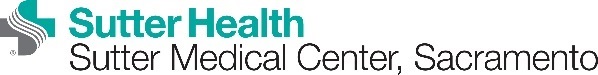 CONFLICT OF INTEREST RESOLUTION FORMFOR CONFLICTED PLANNERI hereby acknowledge that one of the planners for this activity                           has a relevant financial relationship that generates a conflict of interest.  While the presentation content will be reviewed at a later date, I attest at this time that the choice of speaker and topic by the conflicted planner is appropriate, as determined by me, a non-conflicted Education Team/CME Committee member.___________________________      ___________________________      ________________          Reviewer Print Name                              Reviewer Signature                                DateCME Activity Title:CME Activity Date: